ASSOCIAZIONE GLI ALTRI SIAMO NOIVIA NAZIONALE 27- 88020 JACURSO /CZ-TELEFAX 0968/751880- cell. 340/8556497glialtrisiamonoi@yahoo.it Alla cortese attenzione delDIRIGENTE SCOLASTICO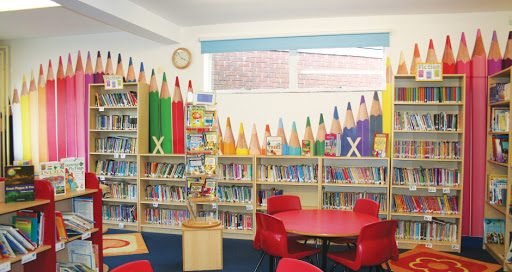 Oggetto: RICHIESTE FINANZIAMENTI PER BIBLIOTECHE SCOLASTICHENell’ambito del progetto “ l’Informazione al primo posto”  con la presente comunicazione vi informiamo che la ns associazione si occupa anche della stesura dei progetti indicati in oggetto che prevedono attività di promozione e diffusione della lettura ( laboratori di lettura e scrittura, eventi, reading, presentazione, incontri con l’autore), digitalizzazione, potenziamento librario, miglioramento degli arredi, catalogazione. La scuola assume in ogni ambito un ruolo primario nella crescita delle giovani generazioni e, in tal senso, qualsiasi 	gestione efficiente non può che agire contribuendo a che ciò avvenga nel migliore dei modiScadenza presentazione 30 maggio 2020Se interessati non esitate a contattarci via e mail o telefonicamente al cell. 340/8556497 o restituendo l’allegato alla presenteDistinti salutiMaida, lì 04 maggio 2020Il ResponsabileAntonio CilibertoMODULO DA RESTITUIRE COMPILATO Email informacomunimaida@gmail.comMODULO DA RESTITUIRE COMPILATO Email informacomunimaida@gmail.comSCUOLA : ___________________________________Prot. Nr__________ DEL_________________________SCUOLA : ___________________________________Prot. Nr__________ DEL_________________________INDICARE CON UNA X UNA DELLE SEGUENTI OPZIONIINDICARE CON UNA X UNA DELLE SEGUENTI OPZIONISi prega di restituire compilato il seguente modulo al fine di meglio organizzare il nostro servizio. Si prega di restituire compilato il seguente modulo al fine di meglio organizzare il nostro servizio. NOTE:IL DIRIGENTE SCOLASTICOFirma_______________________________